מעפולה עד לילות שאן14.11.19, הדרכה נעמה לינדמן(במקרה של גשם הסיור ידחה)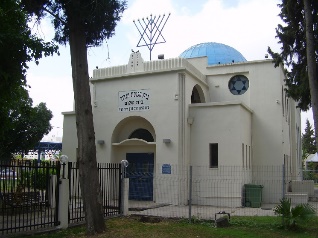 סיור אל ארץ העמקים: נתחיל בתצפית מגבעת המורהנמשיך לביקור באתרי מורשת בעפולה בירת העמק ונסיים  לעת ערב בבית שאן העתיקה היא סקיתופוליס 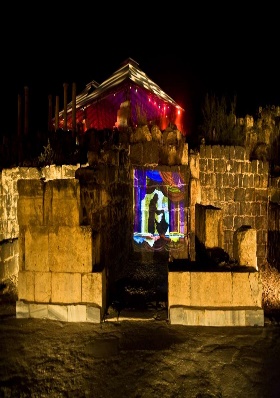 בלילות שאן: חיזיון אור-קולי יחיד מסוגו בעולם ובו אמצעים וירטואליים המעניקים למבקרים תחושה שהם נמצאים בבית שאן העתיקה.בסיור ישולבו מעט מסלולי הליכה קלים בעפולה ובבית שאן.שימו לב: יציאה בשעה 13.00 מכברי לעין המפרץ איסופים מהכביש, הסיור בבית שאן ייסתיים מאוחר בערב, חזרה הביתה עד 23:00 (משוער)ציוד: נעלים נוחות, מים ומשהו ארוך לשעות הערב.קצת מזון לדרך, תהיה הפסקת אוכל בעפולה.מצב רוח טוב וסתווי (כבר שעון חורף!)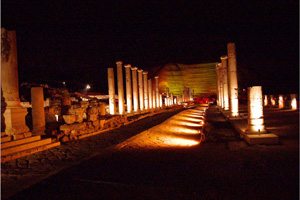 עלות למשתתף: 120 ש"חהיציאה לטיול מותנית במספר הנרשמים. מספר המקומות מוגבל! נא להצטייד בבגדים חמיםתינתן עדיפות לחברי עמותת הוותיק. טלפון: 04-9563188 דוא"ל: b_yahel@zahv.net.il דוא"ל: irith@mta.org.il אירית 0507-548053ייתכנו שינויים בתכנית בהתאם למצב... טיול נעים ומהנה!